The images provided as a download in the press release "Pro Sky launches the PRO SKY Destination Finder" may be used free of charge for editorial reporting on the subject. Any other use requires the consent of Pro Sky.26.07.2019Declaration for the use of the provided pictures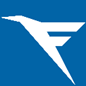 